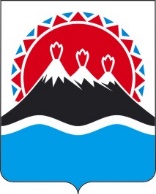 П О С Т А Н О В Л Е Н И ЕПРАВИТЕЛЬСТВАКАМЧАТСКОГО КРАЯг. Петропавловск-КамчатскийПРАВИТЕЛЬСТВО ПОСТАНОВЛЯЕТ:1.	Внести в приложение к постановлению Правительства Камчатского края от 21.03.2022 № 126-П «Об утверждении Порядка предоставления отдельным категориям неработающих граждан, проживающих в Камчатском крае, меры социальной поддержки по предоставлению санаторно-курортного лечения» следующие изменения:1) в части 10 цифры «3 500,00» заменить цифрами «4 200,00»;2) пункт 13 части 11 изложить в следующей редакции:«13) оригиналы документов, подтверждающих оплату путевки гражданином, в том числе документов, которые могут быть оформлены на имя другого лица, понесшего фактические расходы, связанные с приобретением путевки для гражданина: квитанция (кассовый чек, приходный кассовый ордер, чек электронного терминала) или другие документы, подтверждающие произведенные расходы по оплате путевки (предоставляются в случае обращения за компенсацией стоимости путевки).»;3) в части 23 слова «в пунктах 2–4 и 6–7» исключить;4) в части 24 после слов «об исключении их из единого сводного списка граждан» дополнить словами: «по одному из оснований, указанных в пунктах 2–4 и 6–7 части 22 настоящего Порядка,»; 5) в части 32:а) в пункте 7 слова «смерть гражданина.» заменить словами «смерть гражданина;»;б) дополнить пунктом 8 следующего содержания:«8) повторное обращение гражданина с заявлением о включении в единый сводный список граждан.».2. Настоящее постановление вступает в силу после дня его официального опубликования и распространяется на правоотношения, возникающие с 01.01.2023.[Дата регистрации]№[Номер документа]О внесении изменений в приложение к постановлению Правительства Камчатского края от 21.03.2022 № 126-П 
«Об утверждении Порядка предоставления отдельным категориям неработающих граждан, проживающих в Камчатском крае, меры социальной поддержки по предоставлению санаторно-курортного лечения» Председатель Правительства Камчатского края[горизонтальный штамп подписи 1]Е.А. Чекин